Bangladesh Medical Association (BMA)List of Life Member-5519. BMA Gaibandha BranchSl NoVoter NoVoter Details1Voter NoLM-1900001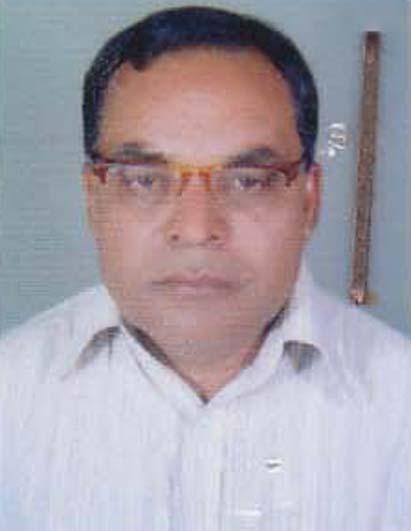 MD. SHAHIDUZZAMANF/Name: Late. Saka-azzamanM/Name: Latifun NaharBM & DC Reg. No: 6757NID: Cell: 01712519566Address: Doctors Pathology, Circular Road, GaibandhaBlood Group: O+2Voter NoLM-1900002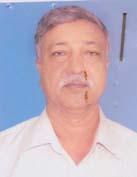 DR. MD. NAZRUL ISLAMF/Name: Mv. Abdus Sabhan AkandaowM/Name: Loli Nazeron NessaBM & DC Reg. No: 7384NID: 3222405119528Cell: 01199101680Address: Civil Surgeon, BaibandhaBlood Group: B+3Voter NoLM-1900003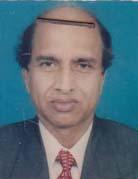 DR. MD. ABDUL MALEQUE SARKERF/Name: Late Yousuf Uddin SarkerM/Name: Late Kahirun NasaBM & DC Reg. No: 6526NID: 3222406123983Cell: 01714049405Address: Dib Road, Gaibandha, Dist- GaibandhaBlood Group: 4Voter NoLM-1900004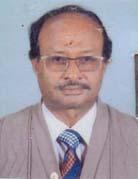 DR. PRODIP KUMAR KARMAKARF/Name: Shaheed Jagai Chandra KarmakarM/Name: Malina KarmakarBM & DC Reg. No: 8454NID: 3222401102834Cell: 01715002135Address: UHC\'FPO. Sadar. GaibandhaBlood Group: B+5Voter NoLM-1900005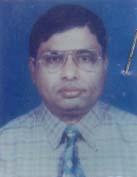 DR. A.K.M. SHAMSUZZOHA KHANDAKERF/Name: Late Abdul Jobbar  KhandakerM/Name: Ms. Jobeda KhatunBM & DC Reg. No: 8449NID: Cell: 01711066301Address: Sadar Hospital, Road, GaibandhaBlood Group: B+6Voter NoLM-1900006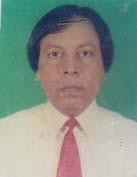 DR. MD. E.K. SHAFIQUEF/Name: Md. Habibur RahmanM/Name: Late Sutia. KhalilBM & DC Reg. No: 44755NID: 3222404115128Cell: 01712875301Address: College Road, BaibandhaBlood Group: A+7Voter NoLM-1900007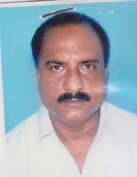 DR. MD. SHAHJAHAN SARKARF/Name: Late Moyez Uddin SarkarM/Name: Late Saleha BegumBM & DC Reg. No: 16062NID: 3223005611780Cell: 01716574516Address: Upazilla Health Complex Gobindoganj, GaibandhaBlood Group: A+8Voter NoLM-1900008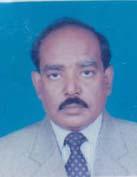 DR. MD. SHAHADAT HOSSAIN KHANDOKERF/Name: Late Korban Ali KhandokerM/Name: Late Alima KhandokerBM & DC Reg. No: 12140NID: 3222406126907Cell: 01712130474Address: Sarkar Hospital, GaibandhaBlood Group: O+9Voter NoLM-1900009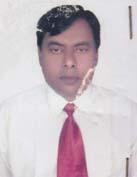 DR. MD. ABDUL JALIL SARDARF/Name: Late Refayat Hossain SardarM/Name: Late Jobeda BegumBM & DC Reg. No: 14217NID: 3222404114989Cell: 01712223795Address: Junior Consultant, Chest Diseases Clinic GaibandhaBlood Group: O+10Voter NoLM-1900010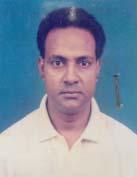 DR. AMAL CHANDRA SAHAF/Name: Late Radha Gobinda SahaM/Name: Anuyea Bala SahaBM & DC Reg. No: 15322NID: 3222407131081Cell: 01712647621Address: E.M.O. Sadar Hospital GaibandhaBlood Group: O+11Voter NoLM-1900011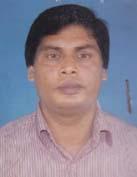 DR. MD. AMINUL ISLAMF/Name: Late Abul Hossain AkandM/Name: Late. Firoza BegumBM & DC Reg. No: 16676NID: 3222404116958Cell: 01191555965Address: College Road, Dalashpara, GaibandhaBlood Group: A+12Voter NoLM-1900012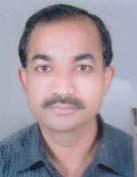 DR. A.K.M. ASADUZZAMANF/Name: Md. Abdul Kaddus SarkerM/Name: Late Mrs. Amena KhatunBM & DC Reg. No: 45480NID: 3222406126198Cell: 01712288251Address: MCWC, Madhapara, Sadar GaibandhaBlood Group: B+13Voter NoLM-1900013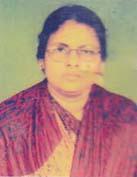 DR. MST. AFSARY KHANOMF/Name: Late Azizur RahmanM/Name: Zohora RahmanBM & DC Reg. No: 19669NID: 3222406126196Cell: 01718881412Address: MCWC, Sadar, GaibandhaBlood Group: B+14Voter NoLM-1900014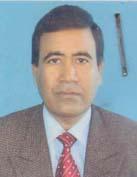 DR. A.B.M. ABU HANIFF/Name: Md. Anwar HossainM/Name: Late Hamida KhatunBM & DC Reg. No: 19809NID: 3222404116961Cell: 01711077727Address: Holding # 358, Polash Para, GaibandhaBlood Group: 15Voter NoLM-1900015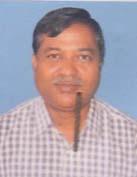 DR. SHAHABU SYED MOSTAQ AHMEDF/Name: Late Shah Sabed AliM/Name: Late Morium BewaBM & DC Reg. No: 11858NID: Cell: 01712247499Address: Medical Officer (MCH-FP) Sadar, GaybandhaBlood Group: O+16Voter NoLM-1900016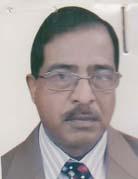 DR. MD. MATIAR RAHMANF/Name: Late Mozibor Rahman ProdhanM/Name: Most. Noslema KhatunBM & DC Reg. No: 7397NID: 3222403111760Cell: 0171221489Address: Holding no: 410, Dhaxin Danghara D.B Road. GaibandhaBlood Group: O+17Voter NoLM-1900017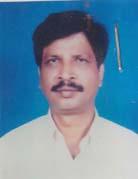 DR. MD. FERDOUS HOSSAINF/Name: Late Nural Hossain AhmedM/Name: Begum Fatema AhmedBM & DC Reg. No: 10273NID: 3222406125548Cell: 01711587767Address: Vill-Gorosthanpara, Helal Park Road, P.O-Gaibandha, Dist: GaibandhaBlood Group: O+18Voter NoLM-1900018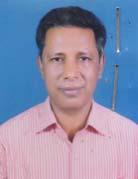 DR. AKRAM HOSSAINF/Name: Late Golzer RahmanM/Name: Fatema BegumBM & DC Reg. No: 166657NID: 3222404116351Cell: 01711077749Address: College Road, GaibandhaBlood Group: O+19Voter NoLM-1900019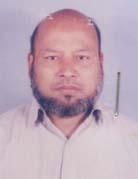 DR. SULTAN AHMEDF/Name: Solaiman MiahM/Name: Suroton NesaBM & DC Reg. No: 14876NID: Cell: Address: Spondon, Boalia, Gobindaganj, GaibandhaBlood Group: O+20Voter NoLM-1900020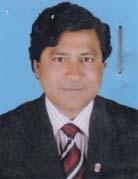 DR. MD. RASHIDUL HASANF/Name: Late Abul HossainM/Name: Mst. Mahmuda BegumBM & DC Reg. No: 19043NID: 3222404116595Cell: 01552391417Address: Assistant Professor, Dep. Of Biochemistry, Shaheed Ziaur Rahman Medical College, BograBlood Group: 21Voter NoLM-1900021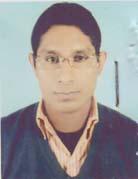 DR. MD. RAFIQUZZAMANF/Name: Late. Mahbub HossainM/Name: Zaeda. KhatunBM & DC Reg. No: 33963NID: 3222409127955Cell: 01720102579Address: Master Para GaibandhaBlood Group: A+22Voter NoLM-1900022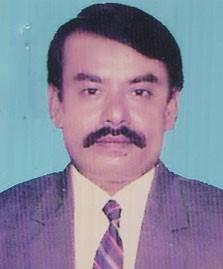 DR. MD. ABDUS SOBHANF/Name: Late Niamot Ullah PramanikM/Name: Late Asia KhatunBM & DC Reg. No: 13516NID: Cell: 01712284871Address: Uh & Epo- Birampur Upazila DianjpurBlood Group: 23Voter NoLM-1900023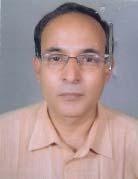 DR. RAMENDRA NATH SARKERF/Name: Late, Ramkanta SarkerM/Name: Late Promila Rani SarkerBM & DC Reg. No: 16944NID: 8524902012295Cell: 01712288463Address: Junior Consultant (Cordiology) Sadar Hospital, GaibandhaBlood Group: A+24Voter NoLM-1900024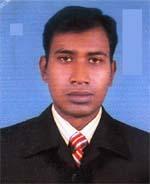 MD. ZAHEDI MASUD RUBELF/Name: Md. Amirul IslamM/Name: Most. Rabeya KhatunBM & DC Reg. No: 51578NID: 2726411202684Cell: 01718760900Address: Gaibandha Sadar, GaibandhaBlood Group: B+25Voter NoLM-1900025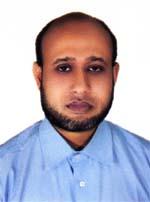 MD. ABDUR RAHIMF/Name: Late Abdul HalimM/Name: Late Razia KhatunBM & DC Reg. No: 32473NID: 7326405194510Cell: 01823009520Address: Meri Stopes Maternity Clinic, Gaibandha Sadar, GaibandhaBlood Group: A+26Voter NoLM-1900026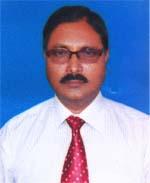 DR. MD. SEKENDER ALIF/Name: Late Helal UddinM/Name: Late Dholi BegumBM & DC Reg. No: 21767NID: 7326402323077Cell: 01712919809Address: MO (MCHFP), Gaibandha Sadar, GaibandhaBlood Group: A+27Voter NoLM-1900027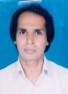 DR. MD. LUTFAR RAHMANF/Name: Late Md. Abdul GafurM/Name: Mst. Samena BegumBM & DC Reg. No: 24454NID: 9329518330605Cell: 01717798050Address: Civil Surgeon office, Gaibandha, post & Dist-GaibandhaBlood Group: A+28Voter NoLM-1900028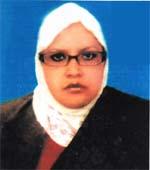 DDR. MAHBUBA ZAMAN (MINI)F/Name: Alhazz. Md. HadiuzzamanM/Name: Late Mantuza BegumBM & DC Reg. No: 39433NID: 8524911135291Cell: 01744858340Address: V-Aid Road, Kalibari-para, GaibandhaBlood Group: A+29Voter NoLM-1900029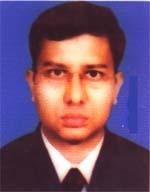 DR. MAHABUR RAHAMAN SARKERF/Name: Mojibor Rahaman SarkerM/Name: Most. Asia KhatunBM & DC Reg. No: 28220NID: 2692848062825Cell: 01712229251Address: Rabeya Clinic, DB Road, GaibandhaBlood Group: B+30Voter NoLM-1900030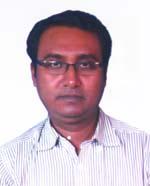 DR.DEBASHIS MONDOL ANGKURF/Name: Monoranjan MondolM/Name: Kallani Rani MondolBM & DC Reg. No: 46997NID: 8198506403732Cell: 01717516261Address: Upazilla Health Complex, Fulchari, GaibandhaBlood Group: A+31Voter NoLM-1900031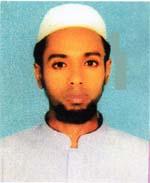 DR. MD. MOMINUL ISLAMF/Name: Md. Asmot AliM/Name: Mst. Rahima KhatunBM & DC Reg. No: 64419NID: 3212135187736Cell: 01726257599Address: Upazilla Health Complex, Fulchari, GaibandhaBlood Group: O+32Voter NoLM-1900032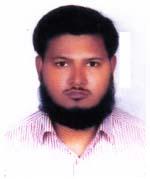 DR. MD. MASUDER RAHMAN AKANDAF/Name: Md. Abdur Rahman AkandaM/Name: Hasina BegumBM & DC Reg. No: 54380NID: 2694066798183Cell: 01723882175Address: Polash Para, GaibandhaBlood Group: B+33Voter NoLM-1900033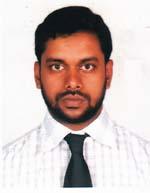 DR. S. M. NOOR E SHADIDF/Name: S. M. NuruzzamanM/Name: Sharifun NesaBM & DC Reg. No: 50054NID: 3222405381013Cell: 01712293917Address: Adarsha College Road, Banglabazar, GaibandhaBlood Group: B+34Voter NoLM-1900034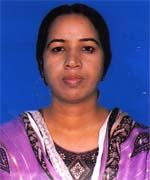 DR. MOST. TAHERA AKHTER MONIF/Name: Md. Abdul Jabbar SarkerM/Name: Most. Hasna BegumBM & DC Reg. No: 29869NID: 3222407367071Cell: 01728581177Address: Sadar Hospital, GaibandhaBlood Group: O+35Voter NoLM-1900035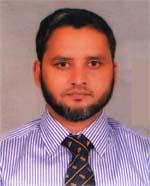 DR. MD. KHORSED ALAMF/Name: Md. Abdul HaiM/Name: Mst. Afruza BegumBM & DC Reg. No: 50934NID: 8524904042934Cell: 0172315110Address: Sadar Hospital, GaibandhaBlood Group: O+36Voter NoLM-1900036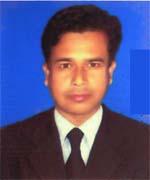 DR. MD. ABDUL KADERF/Name: Md. Abubakar SiddiqueM/Name: Most. Zaheda KhatunBM & DC Reg. No: 33410NID: 19753212480165950Cell: 01712285260Address: Sapha Para, GaibandhaBlood Group: AB+37Voter NoLM-1900037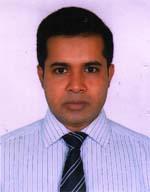 DR. MD. GOLAM RABBANIF/Name: Md. Ruhul AminM/Name: Mrs. Jahanara BegumBM & DC Reg. No: 38210NID: 3216719619885Cell: 01793592703Address: 98/1, Bridae Road, GaibandhaBlood Group: B+38Voter NoLM-1900038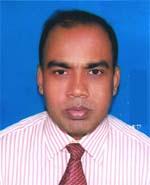 DR. ABUL AZAD MANDALF/Name: Late Sharimuddin MandalM/Name: Late Abeda BegumBM & DC Reg. No: 28354NID: 2723804750969Cell: 01721460368Address: Jr. Consultant, (Paediatrics), 100 Beded District Hospital, GaibandhaBlood Group: O+39Voter NoLM-1900039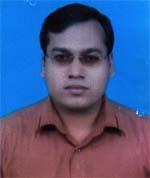 DR. MD. SHAHINUL ISLAM MONDALF/Name: Late Delower Hossain MondalM/Name: Most. Selina BegumBM & DC Reg. No: 49667NID: 3216785301226Cell: 01719303748Address: Vill-Nunehagari, Post-Palashbari, Upazilla-Palashbari, Dist-GaibandhaBlood Group: O+40Voter NoLM-1900040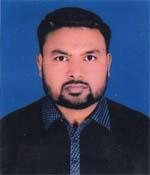 DR. MD. MAHBUBUR RAHAMAN AKANDAF/Name: Md. Abdur Rahaman AkandaM/Name: Late Hasina BegumBM & DC Reg. No: 38972NID: 3222404114899Cell: 01712021929Address: Khandoker X-Ray Clinic, Hospital Road, GaibandhaBlood Group: B+41Voter NoLM-1900041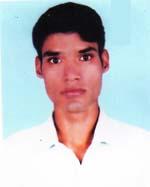 DR. MD. ILTUTMISH AKANDAF/Name: Late Abul KasemM/Name: Begum Halima KashemBM & DC Reg. No: 63575NID: 1595708569617Cell: 01710229815Address: Vill-Chandia , Post-Bhabanigonj, P.s-Fulchari, Dist-GaibandhaBlood Group: B+42Voter NoLM-1900042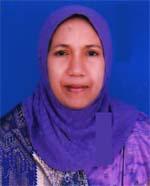 DR. TAJUN NAHER BEGUMF/Name: A. T. M. Mostafizur RahmanM/Name: Monjum Ara BegumBM & DC Reg. No: 21063NID: 3222404116352Cell: 01720690009Address: College Road, GaibandhaBlood Group: O+43Voter NoLM-1900043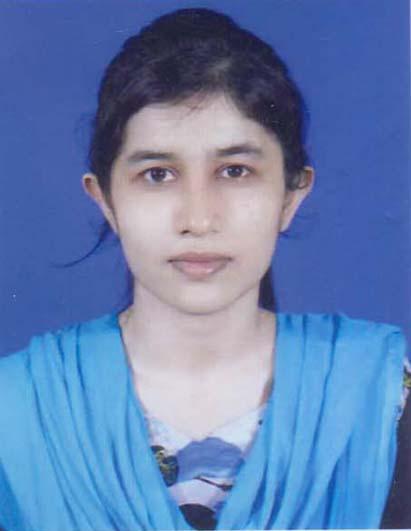 DR. PRIYAM KARMAKARF/Name: Prodip Kumar KarmakarM/Name: Radha Rani RoyBM & DC Reg. No: 90402NID: 9119614528Cell: 01962159552Address: House: 506, Station Road, post: Gaibanda, 5700 Gaibanda Sadar, Gaibanda.Blood Group: B+44Voter NoLM-1900044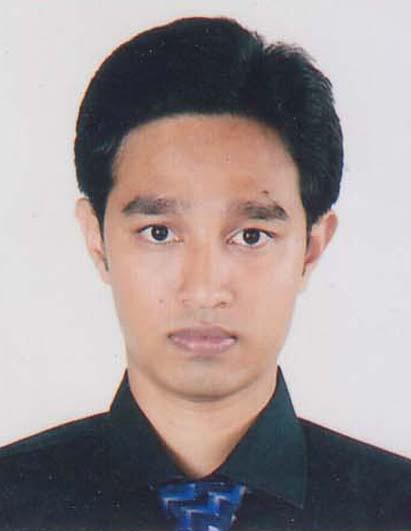 DR. ABHIJEET ROYF/Name: Anit Kumar RayM/Name: Jharna RoyBM & DC Reg. No: 73593NID: 5065750230Cell: 01716017832Address: House: 731, Villege: Buzrukboalia, post: Gobindogong, 5740, Gaibanda.Blood Group: O+45Voter NoLM-1900045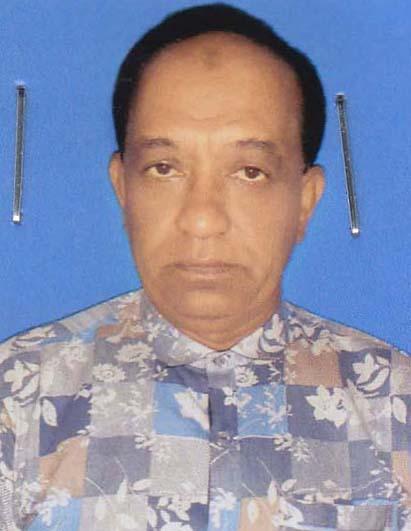 DR. MD. MORSHED ALAMF/Name: Late: Jonab AliM/Name: Most: Nurtaj BegumBM & DC Reg. No: 21247NID: 01322201000006Cell: 01757819199Address: AddressAppolo Hospital & Diagnostic Center, Sadar Hospital Road, Gaibanda.Blood Group: B+46Voter NoLM-1900046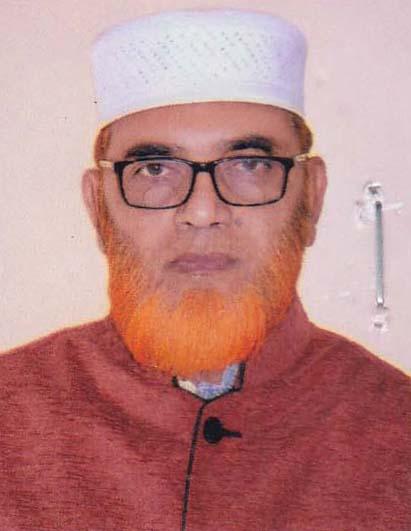 DR. ABDUR RAHIM SARKERF/Name: Late: Emam AthyM/Name: Late: Rabeya KhatunBM & DC Reg. No: 14148NID: 3213022778477Cell: 01760284054Address: Sapla park, Gaibanda. Blood Group:Blood Group: 47Voter NoLM-1900047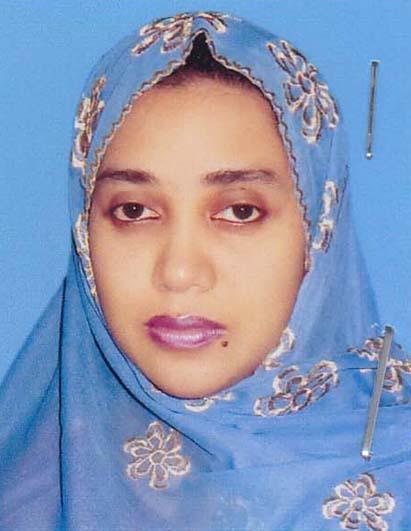 DR. SUMAYA SADIAF/Name: Dr. A Rahim SarkerM/Name: Dr. Shahida SarkerBM & DC Reg. No: 50585NID: 2692848062824Cell: 01717523233Address: Sapla park, Gaibanda.Blood Group: 48Voter NoLM-1900048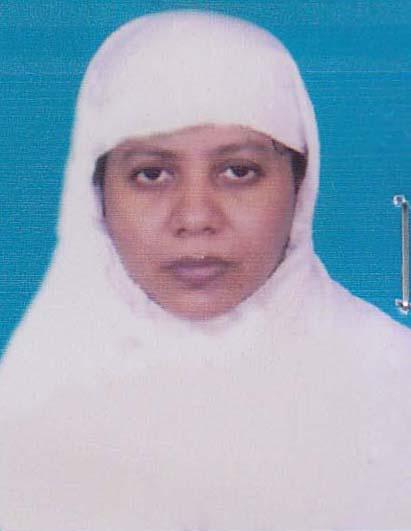 DR. SHAIDA SARKERF/Name: Late: Ataur RahmanM/Name: Feroza BegumBM & DC Reg. No: 19494NID: 3222403123870Cell: 01782866449Address: Sapla park, GaibandaBlood Group: B+49Voter NoLM-1900049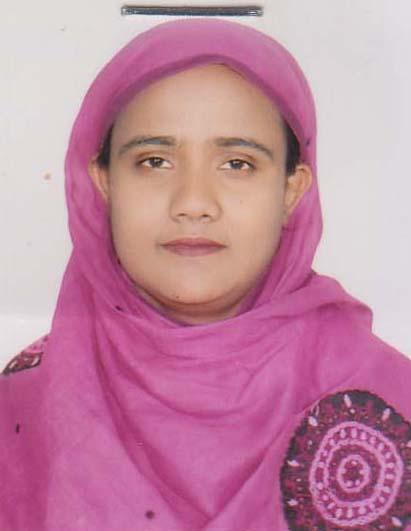 DR. MST: ISMAT JAHANF/Name: Md. Rezaul Alam KhandokerM/Name: Mrs: Ahasana AlamBM & DC Reg. No: 41723NID: 19803222404115667Cell: 01712933134Address: Collage Para, Gaibanda.Blood Group: AB+50Voter NoLM-1900050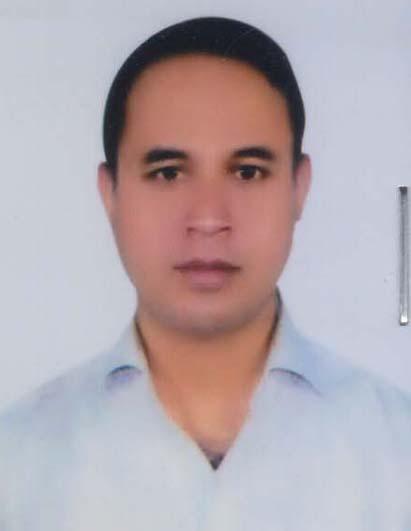 DR. MD. AYNAL  HOQUEF/Name: Md. Khaybar HossainM/Name: Mst. Amena  KhatunBM & DC Reg. No: 42109NID: 3222404385311Cell: 01712249065Address: House-69, Road- 1/2, Thana Para, Gaibanda.Blood Group: B+51Voter NoLM-1900051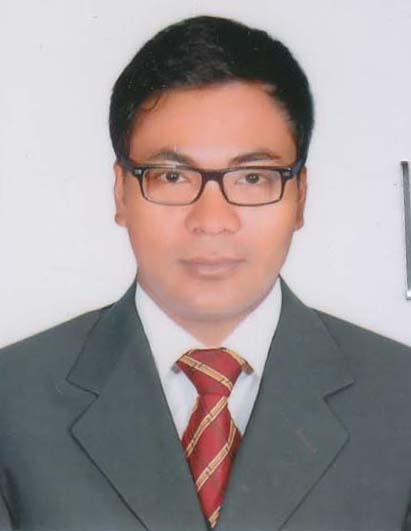 DR. SUMON KUMAR PRAMANIKF/Name: Khagendra Nath PramanikM/Name: Sunita RaniBM & DC Reg. No: 66469NID: 8198510364754Cell: Address: House-31, Road- 1/1, Ward no 06, Zilpara, Gobindagong, Gaibanda.Blood Group: A+52Voter NoLM-1900052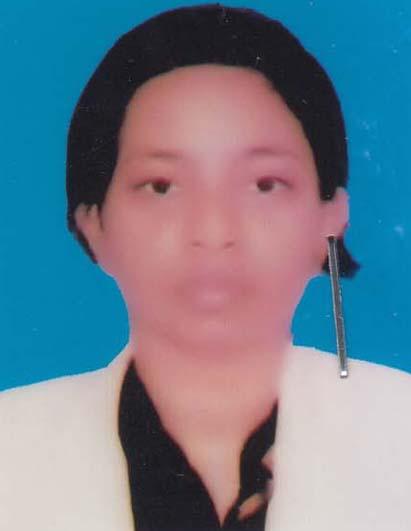 DR. MASHRUFA REZMINF/Name: Dr. Md. Matiar RahmanM/Name: Mrs: Rozy RahmanBM & DC Reg. No: 82998NID: 9574992104Cell: 01729720732Address: W/O. TM Rafiul Hasan Anup, Thana para, Gaibanda.Blood Group: B+53Voter NoLM-1900053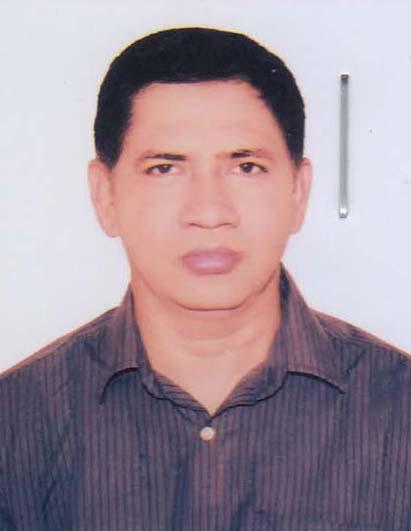 DR. ATM MOSTAFIZUR RAHMANF/Name: Late: Md. Atwar RahmanM/Name: Mrs: Rowshan Ara BegumBM & DC Reg. No: 33434NID: 6424073911Cell: 01711004827Address: Bashundhara Ad-Din Medical College Hospital, South Keranigong, Dhaka..Blood Group: A+54Voter NoLM-1900054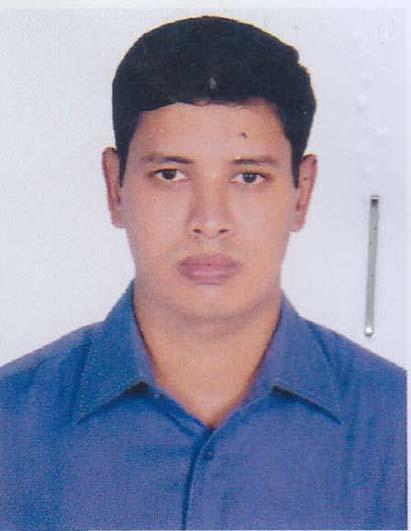 DR. TANBIR AHMEDF/Name: Rezaul Karim AhmedM/Name: Most. Nurun Nahar BegumBM & DC Reg. No: 42770NID: 4642698460Cell: 01714241974Address: Laxmipur, Tulshighat, GaibandaBlood Group: 55Voter NoLM-1900055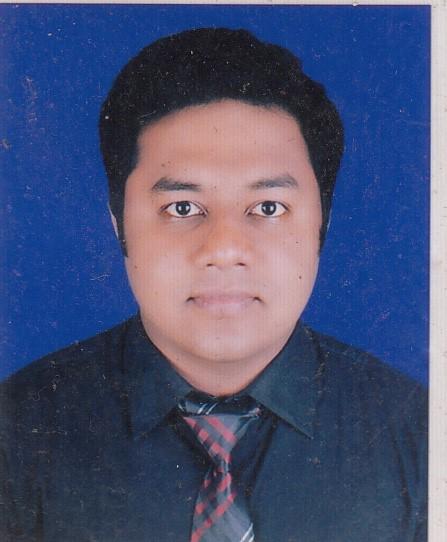 DR. PRITOM KARMAKARF/Name: Prodip Kumar KarmakarM/Name: Radha Rani RoyBM & DC Reg. No: 6809NID: 7756465337Cell: 01751678428Address: Station Road, Natun Bazar, Gaibanda.Blood Group: B+